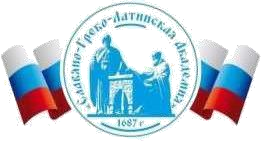 Автономная Некоммерческая Организация Высшего Образования«Славяно-Греко-Латинская Академия»Аннотация к рабочей программе дисциплины Б1.В.02 СамоменеджментБ1.В.02СамоменеджментСОГЛАСОВАНОРешением Ученого Советаот «29» августа 2023 г. протокол № 6УТВЕРЖДАЮРектор АНО ВО «СГЛА»_______________ Храмешин С.Н.Направление подготовки38.04.02 МенеджментНаправленность (профиль)Стратегический менеджмент и маркетингКафедрамеждународных отношений и социально-экономических наукФорма обученияГод начала обученияОчная2023Реализуется в семестре2 семестр курс 1Наименование дисциплиныБ1.В.02СамоменеджментКраткое содержание Значение и сущность самоменеджмента. Самоменеджмент и личный успех. Определение жизненных целей. Построение успешной карьеры Приоритеты в работе руководителя Управление ресурсом времени Способы и инструменты персонального управления временем. Управление ресурсом активности и работоспособности Управление ресурсом платежеспособности Группы и групповая динамика. Развитие самообразования и саморазвития.Результаты освоения дисциплины  Применяя знания самоорганизации своей деятельности способен генерировать новые идеи для решения личных и профессиональных целей, абстрагироваться от стандартных моделей для успешного развития в избранной сфере профессиональной деятельности Применяет и оценивает способы самосовершенствования своей деятельности. Анализирует возможности и приоритеты личностного и профессионального роста. Выстраивает гибкую профессиональную траекторию для выполнения научно-исследовательского проекта в области стратегического менеджмента и маркетинга, с учетом накопленного опыта профессиональной деятельности и динамично изменяющихся требований рынка труда. Трудоемкость, з.е. 3 Формы отчетности  зачет реферат Перечень основной и дополнительной литературы, необходимой для освоения дисциплины Перечень основной и дополнительной литературы, необходимой для освоения дисциплины Основная литература Основы самоменеджмента Электронный ресурс / Запорожец Д. В., Назаренко А. В., Кенина Д. С., Звягинцева О. С., Бабкина О. Н., Исаенко А. П.: учебное пособие. - Ставрополь : СтГАУ, 2018. - 120 с., (экземпляров неограничено.) Бобина,, Н. В Самоменеджмент : учебное пособие / Н. В. Бобина, Л. А. Каменская, И. Ю. Столярова. - Самоменеджмент,2026-04-14. - Электрон. дан. (1 файл). - Сочи : Сочинский государственный университет, 2020. - 184 с. - электронный. - Книга находится в премиум-версии ЭБС IPR BOOKS. - ISBN 2227-8397, (экземпляров неограничено). Основы самоменеджмента Электронный ресурс / Запорожец Д. В., Назаренко А. В., Кенина Д. С., Звягинцева О. С., Бабкина О. Н., Исаенко А. П.: учебное пособие. - Ставрополь : СтГАУ, 2018. - 120 с., (экземпляров неограниченно). Дополнительная литература  Самоменеджмент : учебное пособие / под ред. В. Н. Парахина. - Москва: Директ-Медиа, 2014. - 498 с. - http://biblioclub.ru/. - ISBN 978-5-4458-5146-2, (экземпляров неограничено). Севостьянов, Д. А. Обратный самоменеджмент: монография/Д. А. Севостьянов, И. Э. Толстова. - Обратный самоменеджмент,2031-07-12. - Электрон. дан. (1 файл). - Новосибирск : Золотой колос, 2019. - 287 с. - электронный. - Книга находится в премиум-версии ЭБС IPR BOOKS. - ISBN 978-594477-248-0, (экземпляров неограничено).3. Рябикова, Н. Е. Персональный менеджмент Электронный ресурс/Рябикова Н. Е.: учебное пособие - Оренбург: ОГУ, 2019. - 138 с.  т. - ISBN 978-5-7410-2372-3, (экземпляров неограничено).